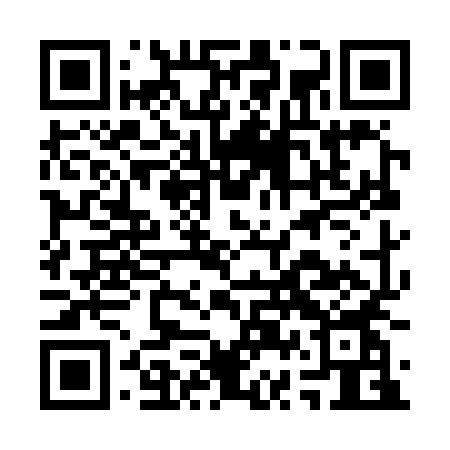 Prayer times for Unninghausen, GermanyWed 1 May 2024 - Fri 31 May 2024High Latitude Method: Angle Based RulePrayer Calculation Method: Muslim World LeagueAsar Calculation Method: ShafiPrayer times provided by https://www.salahtimes.comDateDayFajrSunriseDhuhrAsrMaghribIsha1Wed3:275:581:245:278:5111:112Thu3:235:561:245:288:5311:143Fri3:195:541:245:288:5511:174Sat3:165:521:245:298:5611:215Sun3:125:501:245:308:5811:246Mon3:105:481:245:308:5911:277Tue3:095:471:235:319:0111:308Wed3:085:451:235:329:0311:319Thu3:085:431:235:329:0411:3110Fri3:075:421:235:339:0611:3211Sat3:065:401:235:349:0711:3312Sun3:065:381:235:349:0911:3313Mon3:055:371:235:359:1011:3414Tue3:045:351:235:359:1211:3515Wed3:045:341:235:369:1411:3516Thu3:035:321:235:379:1511:3617Fri3:035:311:235:379:1611:3718Sat3:025:301:235:389:1811:3719Sun3:025:281:235:389:1911:3820Mon3:015:271:245:399:2111:3921Tue3:015:261:245:399:2211:3922Wed3:005:241:245:409:2411:4023Thu3:005:231:245:419:2511:4024Fri2:595:221:245:419:2611:4125Sat2:595:211:245:429:2811:4226Sun2:595:201:245:429:2911:4227Mon2:585:191:245:439:3011:4328Tue2:585:181:245:439:3111:4329Wed2:585:171:245:449:3211:4430Thu2:575:161:255:449:3411:4531Fri2:575:151:255:459:3511:45